INDICAÇÃO Nº 4165/2016Sugere ao Poder Executivo Municipal a adoção de sentido único de direção na Rua do Estanho, no bairro Mollon IV. Excelentíssimo Senhor Prefeito Municipal, Nos termos do Art. 108 do Regimento Interno desta Casa de Leis, dirijo-me a Vossa Excelência para sugerir que, por intermédio do Setor competente, seja adotado o sentido único de direção na Rua do Estanho, às margens do Parque dos Jacarandás, no bairro Mollon IV, neste município.Justificativa:Este vereador foi procurado por munícipes relatando o grande risco de atropelamentos de pedestres devido à existência de mão dupla de direção na via supracitada. Os moradores relatam que a intensidade de veículos e pedestres que circulam no local devido à abertura do parque está causando confusão e transtorno pois, com carros estacionados nos dois lados da via, sobra pouco espaço para o cruzamento de veículos – fato este que potencializa a ocorrência de acidentes. Plenário “Dr. Tancredo Neves”, em 21 de julho de 2.016.ANTONIO PEREIRA“Pereira”-Vereador Líder da Bancada PT-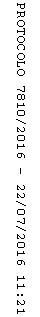 